2023 MCCF City Challenge Grant Application Summary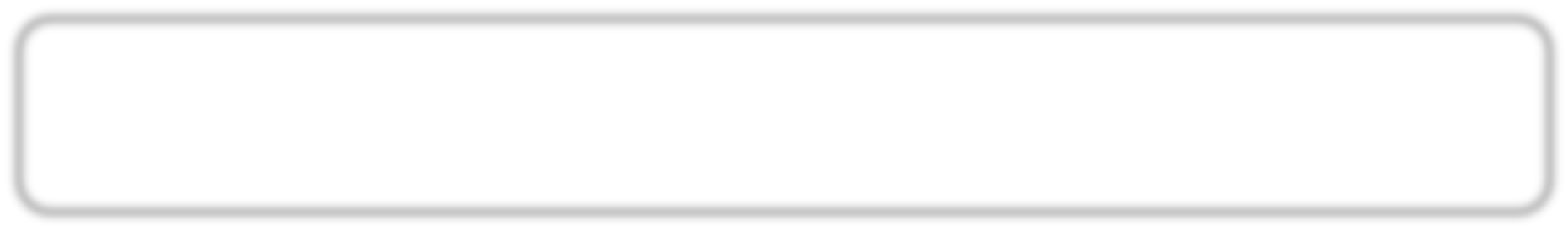 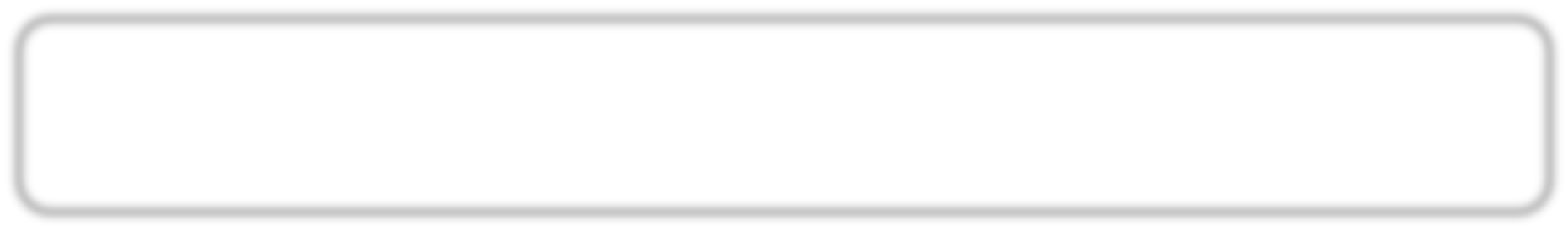 Organization conducting project: 			                                                                                                                                                   Grant Request:		Total Project Expense: 	 Organization Address:	 				Contact Person:	 	Phone & Email Address: 	                                                                                                                                                                    Type of Project:  Capital (Building of or physical improvement of something)  Program (Operational, activity, equipment, general support) Brief Project Summary: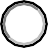 ------------------------------- For Review Committee Notes and Scoring – Do not write below this line ------------------------------2023 MCCF Grant Application – IntroductionMission Statement: The mission of the Mahaska County Community Foundation (MCCF) is to assist local organizations to accomplish great things in Mahaska County. To do so, it will promote endowment building, community development, grant making, organizational collaboration, and public leadership for the benefit of Mahaska County’s residents.What we support: MCCF is made up of community-minded individuals who have the ability to assess community needs, implement asset development, evaluate area grant applications, encourage partnerships and initiate activities to enhance Mahaska County. Each year the Foundation makes grant awards to worthwhile projects located in the county. Our foundation’s areas of emphasis include:MCCF Does Not Fund:Completed projects or projects already in progressProjects that have current budgeted supportEmergency repairs/purchasesElimination of deficitsReduction of debtOngoing project support and operating supportEligibility to apply for funding: Tax exempt, 170(c)(1) city entity or department operating within Mahaska County.Application Submission DetailsApplication and all supporting documents must be submitted electronically to GrantAdmin@mahaskafoundation.org by the application deadline.Application deadline is February 28, 2023 by 3:00 p.m.Questions can be submitted via email to GrantAdmin@mahaskafoundation.org or by phoning MCCF President Amy Toubekis, 641.2953.9089
or MCCF Treasurer Madonna Bowie, 641.660.3029.Definitions & Explanations:Organizations must be recognized by the Internal Revenue Service as tax-exempt, non-profit public charities under section 501(c)(3) or as a “unit of government” under Section 170(c)(1) to receive grant funding.A 501(c)(3) is a section of the Federal Tax Code which establishes the criteria for tax-exempt charitable organizations.Section 170(c)(1) refers to agencies that conduct activities to benefit the public at large, like public school, state universities, public libraries, and volunteer fire departments.2023 MCCF Grant Application – Checklist   Organizational information has been completed Contact information has been completedProject Summary has been completed Project budget detail has been completedProject narrative information has been completed Project time line has been completedCopy of IRS Determination letter attached to grant application2023 MCCF Grant Application – Applicant InformationCity or City Department conducting project:Project Address or Location:Organization/Project Contact Person & Title:Organization/Project Contact Person Phone & Email Address:Federal Tax Identification Number of Applicant/Fiscal Sponsor (EIN):Applicant Address (if different from above):Applicant Contact Person (if different from above):Applicant Contact Phone & Email (if different from above):Project Title:Amount Requested:	Total Cost of Project:Project Focus Area:Art/Culture/Humanities	Education	Environment/Animals	Health   Human Services	  Public/Society Benefit	Other 	Estimated number of individuals served:How did you arrive at the number served?2023 MCCF Grant Application – Applicant Information (con’t.)Description of Organization:Description of Project:2023 MCCF Grant Application – Questions of PurposePLANNING – 20 POINTSDescribe your organization's mission, program activities, and population served.Describe your organization’s size, membership and leadership. Please include a list of your board members.Describe the proposed project including the project goals and objectives. Discuss the population it will serve. Describe any planning that went into the project. Describe any research, investigation and/or analysis your organization did on this project. If this project is a phase of a larger project, explain.2023 MCCF Grant Application – Questions of Purpose (con’t.)DEMONSTRATED NEED/PUBLIC DEMAND – 20 POINTSDiscuss the community needs for the project, the benefits for the community as a result of the project and the community support for the project.PARTNERSHIP/LOCAL SUPPORT – 10 POINTSOutline resources, partners, partnerships and/or local support that will assist with the project and what their support brings to the project. Attach letters of support at the end of the application.LEVERAGED ACTIVITIY/MATCHING FUNDS – 20 POINTSOutline funding secured, applied for and proposed for the project and or matching funds listed on the project budget form. Demonstrate leveraging of other community, regional, or state investments. Clearly document both financial and non-financial services and their value.2023 MCCF Grant Application – Questions of Purpose (con’t.)CREATIVITY/INNOVATION – 5 POINTSDescribe any creative components, innovations, or new ways of dealing with problems that will be addressed by your project.SUSTAINABILITY – 5 POINTSWho will administer this project? Please describe their qualifications to do so. Will there be ongoing expenses associated with this project including operations or maintenance costs? Explain how these will be addressed. If you do not receive this grant, will you be able to continue with the project?FEASIBILITY, TIMELINE & BUDGET – 5 POINTSWhat is the timeline for this project? Include project start, finish, and milestones in your timeline.IMPACT/BENEFITS – 15 POINTSIndicate desired impact and how you will measure and evaluate the results of the project. Be specific regarding community needs/issues your project will address.2023 MCCF Grant Application – Project Budget**In kind gift: When a foundation or entity contributes goods or services in lieu of providing monetary grants. Arts & CultureCommunity BettermentEducationHealth & Human ServicesRecreation & EnvironmentYouth DevelopmentINCOMEINCOMEINCOMEINCOMEINCOMESourceFunds SecuredFunds Seeking**In-kindTotal AmountMCCF$ 0.00Gov’t Grants$ 0.00$ 0.00$ 0.00Foundations$ 0.00$ 0.00$ 0.00Corporations$ 0.00$ 0.00$ 0.00IndividualContributions$ 0.00$ 0.00$ 0.00Fundraising Events$ 0.00$ 0.00$ 0.00Other (Specify)$ 0.00$ 0.00Total Income$ 0.00$ 0.00$ 0.00$ 0.00EXPENSEEXPENSEEXPENSEEXPENSEEXPENSESourceSourceExpenses fundedby MCCF grantIn-Kind or CashMatchTotal AmountLand PurchaseLand Purchase$ 0.00Professional ServicesProfessional Services$ 0.00Construction CostsConstruction Costs$ 0.00Construction SuppliesConstruction Supplies$ 0.00Equipment PurchaseEquipment Purchase$ 0.00Training CostsTraining Costs$ 0.00Personal CostsPersonal Costs$ 0.00Other Expense (Specify)Other Expense (Specify)$ 0.00$ 0.00$ 0.00$ 0.00$ 0.00Total ExpenseTotal Expense$ 0.00$ 0.00$ 0.00Balance (income – Expense)Balance (income – Expense)$ 0.00